Big Ideas- What would a journey through your body look like?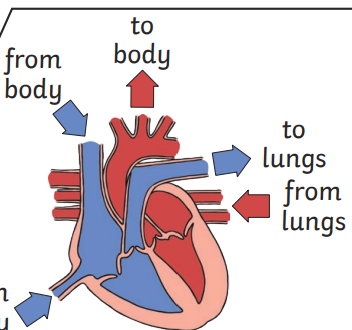 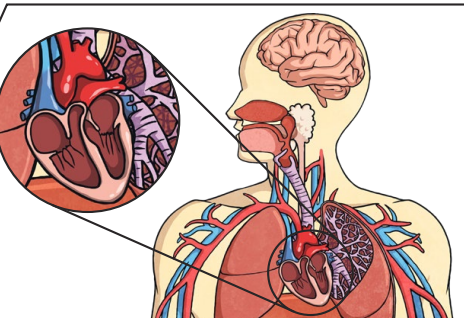 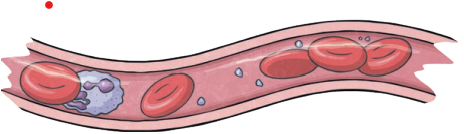 Key VocabularyCirculatory systemA system which includes the heart, veins, arteries and blood transporting substances around the body.HeartAn organ which constantly pumps blood around the circulatory system.Blood vesselsThe tube-like structures that carry blood through the tissues and organs. Veins, arteries and capillaries are the three types of blood vesselsOxgenated bloodOxygenated blood has more oxygen. It is pumped from the heart to the rest of the body.Deoxgenated bloodDeoxygenated blood is blood where most of the oxygen has already been transferred to the rest of the bodyDrugA substance containing natural or man-made chemicals that has an effect on your body when it enters your system.